Budaya Hip Hop di Kota BandungStudi Etnografi Komunikasi Mengenai Pemuda Pecinta Hip Hop di Kota BandungHip Hop Cultural in Bandung CityEthnographic Study of Communication Regarding Youth Hip Hop Lovers in Bandung CityOleh :Mulqia Idrus               NRP : 142050361USULAN PENELITIANUntuk Memperoleh Gelar Sarjana Pada Program Studi Ilmu KomunikasiFakultas Ilmu Sosial dan Ilmu Politik Universitas Pasundan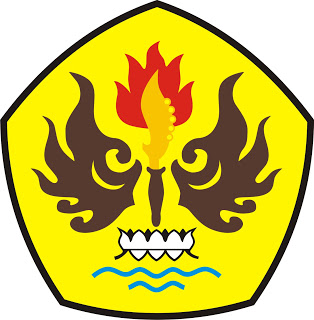 FAKULTAS ILMU SOSIAL DAN ILMU POLITIKUNIVERSITAS PASUNDAN BANDUNG2018